Executive SummaryThe UTBackup Cloud Project will deliver the UTBackup service on a cloud platform.  This project includes refining the current state of stale device management with support from the Information Security Office and Records Retention Policy. Business Need and BackgroundUTBackup appliances will reach end of support and user licenses will be at end of term on September 1st of 2019. ITS must transition nearly 9,000 end users to the Code42 cloud-based backup solution before that date. Code42’s cloud solution will improve the universities backup stature through greater geo-location with off-site backups. This project brings the UTBackup service in line with the industry standard of cloud backups by the ultimately meeting the following FAS Portfolio goals:Stewardship – We are exceptional caretakers of the resources entrusted to FAS.Increased efficiencies and savings: The end-point backup industry is moving to a more cloud centric model, running on premise backup products is becoming exceedingly costly as it becomes a more niche product. Service – We are customer service oriented and offer responsive, reliable and seamless support.  Improved service: There will be great strides in support of the UT Austin account as our service falls more in line with the standard service delivery for Code42, thus improving the product we are ultimately able to deliver to the greater University community. Innovation – We are creative and innovative in our service to the campus community. Keeping up with industry trends: End-point backup products are currently developing greater functionality for integration with cloud services. Utilizing cloud backup products opens the doors for the University to leverage innovation within the data assurance field. Project Description and ScopeThe aim of this project is to connect all active UTBackup end-points to the Code42 cloud destination. All end-points will be creating a new backup in the cloud.  During the duration of the project backups will be running parallel to the cloud.IN SCOPEEnforcing the adoption of the Cloud Destination for all active UTBackup users OUT OF SCOPERetirement of unsupported hardwareData Migration Project GoalsThe UT Backup project will be considered successful by meeting the following criteria:Migrate CSU’s to the cloud. All deployment documentation has been created, reviewed and approvedAll operational documentation, including MOU and SLA documentation has been created, reviewed and approved, including creating a data retention policy. Additional criteria Project Schedule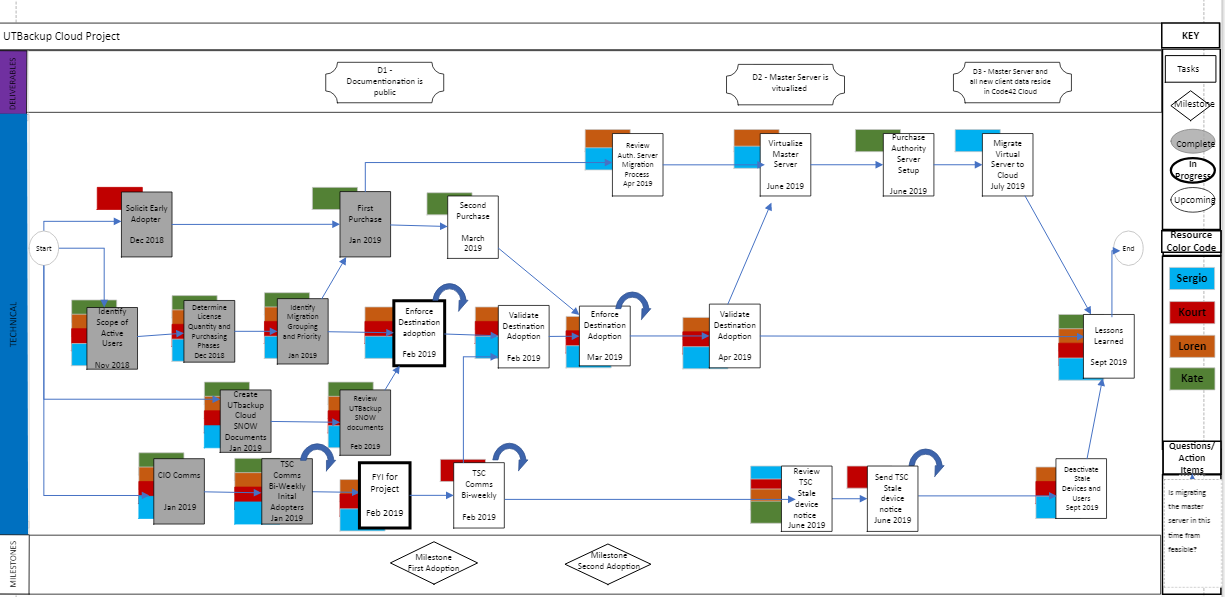 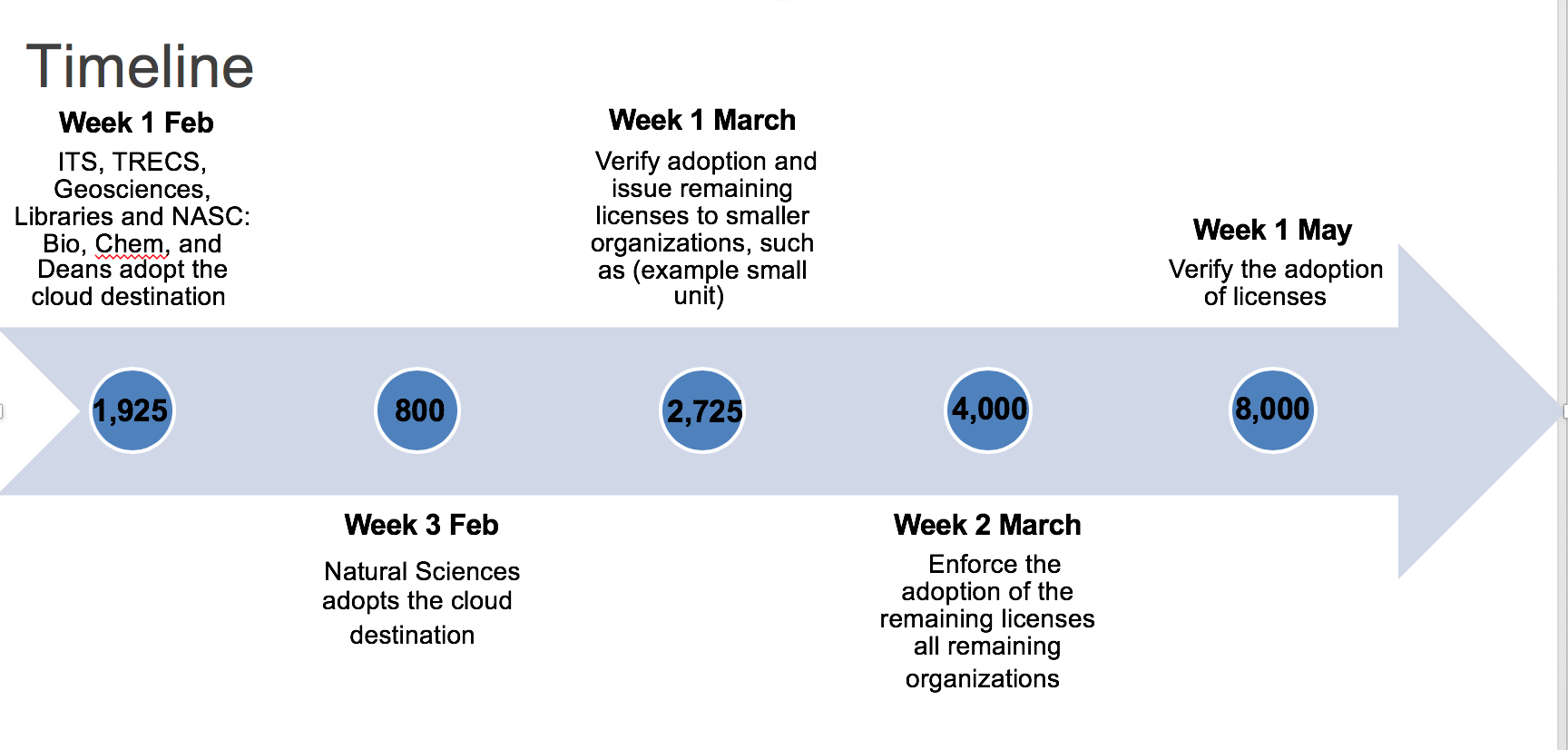 Project Costs Project Management and GovernanceImpact AnalysisITS Systems and ITS Customer Support Services will allocate systems administration resources to assist in migrating the service to the cloud. AssumptionsThe migration will not require any changes to underpinning services provided by the UT Backup serviceRisksRiskTSCs not understanding the data loss implications of the new UTBackup stale data management practices. Units could fail to meet record retention policies.Mitigation Communicating early, frequently and clearly with campus technical supportRiskDue to faculty vacations, not completing the adoption process before summer break, which would leave many devices with incomplete or missing backups in the cloud.Mitigation The project is planned to complete the cloud adoption process by May 1st which is anticipated to be sufficient time to all for faculty to complete backups before summerRevision HistorySignaturesFormal written signoff is preferred for larger, more complex projects.PHASEFTEQ4 2018Q4 2018Q4 2018Q1 2019Q1 2019Q1 2019Q2 2019Q2 2019Q2 2019Q3 2019Q3 2019PHASEFTEOctNovDecJanFebMarAprMayJuneJulyAugPlan1Requirements1Test4Train1Deploy1Budget ItemCostHardware/Equipment $0Software and Licensing $144,000Training $0Consulting $0MO&E Other $0FTEs - Capital$117,550FTEs – Expense $47,100Total$311,650Budget ItemCost FY 1Cost FY 2Cost FY 3Hardware/Equipment $29,229 $0 $0Software and Licensing $192,000$197,760 $203,712Training $0 $0 $0Consulting $0 $0 $0MO&E Other $0 $0 $0FTEs.35.25.25Total$228,229$202,760$208,712RoleName(s)/Organization(s)ResponsibilitiesExecutive Sponsor(s)Trice Humpert, Director ITS SysSusan Roy, Director, ITS CSSProject championOwns the business case at senior staff levelKeeps project aligned with organization's strategy and portfolio direction Escalation point for non-user facing system implementation decisionsCustomer Steering CommitteeTBDProject ManagerKate RussellLiaison to other sponsors and stakeholdersTrack project progress Communicate status to stakeholdersGovern project risks and issuesFocus on realization of benefits Provide assurance to technical project teamProject Manager AdvisorCarol Lee (consulted as needed)As needed, provide project leadership supportTechnical LeadSergio MartinLead detailed system analysis, design, configuration, development of upgrade project.Contribute to project initiation efforts by defining project scope and supporting the development of work plans, estimates, and timelines.Project TeamKourt de HaasLoren SchooleyAssist with detailed system analysis, design, configuration, development of project.Support project initiation efforts by assisting in the definition of project scope.  Assists project management in the development of work plans, estimates, and timelines.Assist with working with customer groups to gather light feedback iteratively.Support solution testing efforts by assisting with developing test plans, preparing test environments, performing test execution, and validating test results.Proactively identifies and effectively assesses improvement opportunitiesInformation Security OfficerTBDProvide consultation on security requirements, perform security and credential scans on systems and software.Networking Point of ContactNeeded?Stakeholder(s)Top 3 to 5 customersVersionDateUpdater NameDescriptionV 112/10/18Katelyn RussellInitial draft completedV1.11/14/2019Katelyn RussellRevised standards for stale device V1.21/24/2019Katelyn RussellAdded budget detailNameRoleSignatureDate